Дивиденд тўғрисида маълумот01.16.2018 йил холатига 2011,2012,2013,2014,2015,2016 йиллардан жами 42 000 000 сўм дивиденд қарздарлиги мавжуд2015-2016 йиллар учун акция номинал қийматининг 15 фоиз миқдорида (акциянинг номинал қиймати3860 сўм*15% =579 сўмдан,  535 дона акцияга 309 765 сўмдан  2 йилга) жами–619 530 сўмни жамият томонидан чиқарилган 535 дона имтиёзли акцияларга дивиденд тўлови учун йўналтирилди. (579 сўм *2 йилга = 1158 сўмдан).												«O’ZPAXTASANOATEKSPORT»XOLDINGKOMPANIYASI«O’ZPAXTASANOAT» AKSIYADORLIK JAMIYATI «FARG’ONAPAXTASANOAT HUDUDIY FILIALI»MAS`ULIYATI CHEKLANGAN JAMIYATIQO’QON PAXTA TOZALASH AKSIYADORLIK JAMIYATI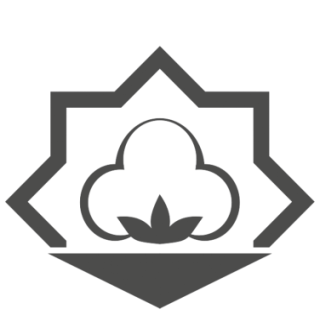      «UZPAXTASANOATEXPORT»HOLDING COMPANY«O`ZPAXTASANOAT» JOIN STOCK COMPANY«FARG`ONAPAXTASANOAT HUDUDIY FILIALI»LIMITED LIABILITY COMPANYQO’QON PAXTA TOZALASHJOIN STOCK COMPANY713005, O’zbekiston Respublikasi, Farg’ona viloyati,Qo’qon shahar, Pahta tozalash zavodi  akcionerlik  jamiyati. Тemur Malik № 83,  INN:200918267 H/r 20210000500212119001 MFO: 00546  “Agrobank”  Qo’qon  bo’limi Tel: 543-08-17 e-mail:kokand2ptz@inbox.uz